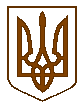 БУЧАНСЬКИЙ МІСЬКИЙ ГОЛОВАР О З П О Р Я Д Ж Е Н Н Я« 29 » вересня 2017 р. № 157Про скликання чергового засідання34-ї сесії Бучанської міської радиVII скликання	На підставі ст.42, 46 Закону України «Про місцеве самоврядування в Україні»,РОЗПОРЯДЖАЮСЬ:Скликати 34-ту чергову сесію Бучанської міської ради VII скликання 19 жовтня 2017 року о 10.00 год. в приміщення Будинку культури, за адресою:   м. Буча, вул. Яблунська, 15.До порядку денного 34-ї чергової сесії внести питання у відповідності з додатком.Завідувачу загальним відділом Пронько О.Ф. довести дане розпорядження до відома депутатів Бучанської міської ради.Загальному відділу запросити на сесію начальників управлінь та відділів міської ради, представників засобів масової інформації.Контроль за виконанням даного розпорядження покласти на секретаря ради Олексюка В.П.Міський голова							А.П. ФедорукПогоджено:В.о. керуючого справами						Т.О. Шаправський 